Inventory of Synchronous and Asynchronous Active Learning Activities 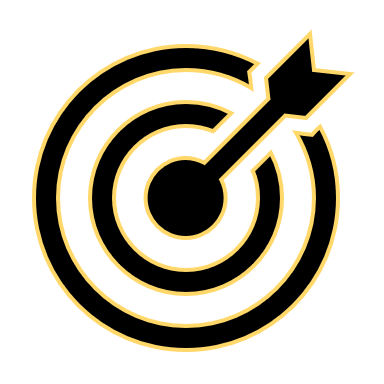 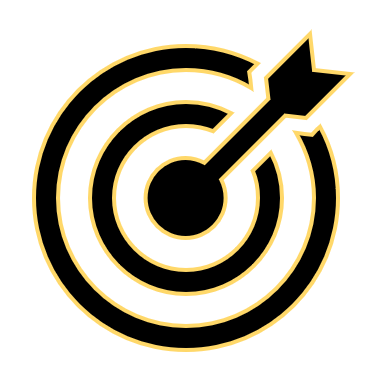 STEP 1: Reflect on what worked and what needs modificationThink about recent offerings of your course, whether those were remote, face-to-face, or both. Make note of which synchronous and asynchronous active learning activities worked well that you’d like to keep doing and which activities you’d like to keep but require some modification.Active learning activities: involve “doing things and thinking about what they are doing” (Bonwell & Eison, 1991), constructing knowledge through writing, talking, problem solving, or reflectingare completed individually or collaboratively How do I know if an activity worked well? For example, the activity helped students effectively learn and meet the learning outcomes or prepare for an assessment, supported student engagement, feelings of community, or inclusivity, I received student or TA feedback that it worked well, etc.STEP 2: Identify gaps where I’d like to introduce new or improved active learning activitiesIdentify places in your course where students might benefit from opportunities for individual or collaborative discussion, reflection, or practice. Remember that active learning activities should intentionally help students make progress towards learning outcomes or assessments.Which course learning outcomes or course topics/skills are students struggling to grasp?Where do students need more opportunities to analyze, extend, or apply concepts?Where do students need more opportunities to practice and receive feedback?Where would it be beneficial to provide opportunities to build community or connection?STEP 3: Prioritize course improvements or additionsBased on the previous tables, identify up to three changes or additions you’d like to make to your course related to active learning activities, and a brief note about why you’re interested in making those changes. Although you may be considering additional changes, keep this process manageable and prioritize changes that are most important or needed.Selecting Synchronous and Asynchronous Active Learning Activities 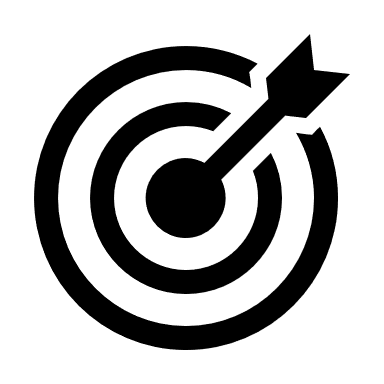 Select one of your course changes from the end of Worksheet 1. Repeat this process for each course change related to active learning activities.STEP 1: Define the purpose of the new or modified active learning activity and potential activities to meet your goalsThe active learning activities you select should serve the course learning outcomes and your other goals for the activity. Whether you are modifying or introducing a new active learning activity, consider these questions to decide on the purpose and goals of a new or modified activity:How do you want this activity to support students’ learning or progress towards achieving the course learning outcomes and/or preparing for course assessments?Aside from learning, do you want this activity to have other impacts (e.g., build community, gather feedback, offer support)?What do you want students to do? Practice or develop skills, discuss, analyze, apply, or extend concepts, create ideas or products, gather peer feedback, reflect, etc.? Interact with the content, the instructor, other students, or a combination?When exploring potential activities to meet your goals, consider the following:How effective would this activity be in promoting the learning I desire from students?Should this be a collaborative or individual activity, or both?Should this be an in-person or virtual activity, or a combination?Can this activity work with my class size?How much time would be needed to complete the activity? How does the activity fit into my overall course design? What implications would this activity have on other aspects of my course?What’s my and my students’ level of comfort with this type of activity? STEP 2: Identify the implications of a new active learning activity on your courseSelect one active learning activity and use this checklist to identify the implications. Answer YES, NO, or ? for each question. Repeat for each potential activity you are considering. After considering the implications of all the potential activities, finalize your selection.New Active Learning Activity Details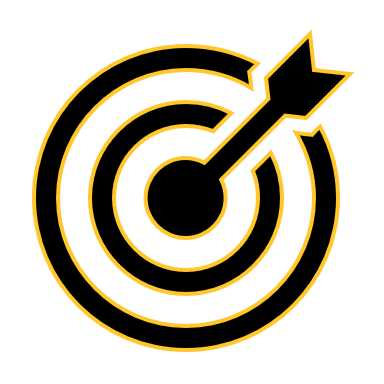 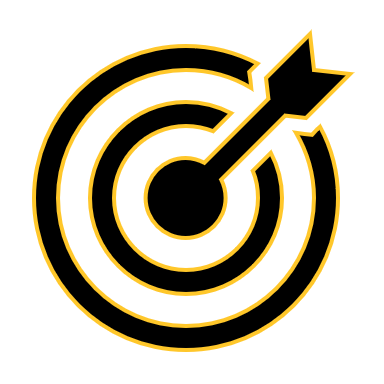 Refer to Handout 1: Effective Practices for Designing and Implementing Synchronous/Asynchronous Active Learning Activities for strategies related to the design and implementation of active learning activities. SYNCHRONOUSActivities completed by all students at the same time, either in-person or virtuallyASYNCHRONOUSActivities completed by all students at different times, either virtually or offlineKEEP:What synchronous active learning activities worked well that I would like to keep doing?KEEP:What asynchronous active learning activities worked well that I would like to keep doing?MODIFY:What synchronous active learning activities would I like to keep doing, but require modification?MODIFY:What asynchronous active learning activities would I like to keep doing, but require modification?Gaps to address or places in my course where synchronous or asynchronous active learning would be beneficial:Modifications to Current Activities or Gaps/Challenges to Address with New ActivitiesRationale1.2.3.Purpose of the Modified/New Activity(use Worksheet 1, Steps 2 & 3 as a starting point)Potential Active Learning Activities that will Meet these Goals/NeedsWill this activity…[Potential Activity]Additional Considerationsachieve your goals outlined in Step 1?If NO, what purpose would the activity serve for the course? Does this activity support an unwritten course goal or outcome?Require students or the instructor/TA to learn new technologies?If YES, what guidance or support will be provided to ensure students are successful with the activity?increase student workload? (use Student Workload Calculator and Time on Task to estimate)If YES, and overall workload is an issue, what will you remove?increase grading/feedback workload? If YES, how will workload be rebalanced or managed? Can other forms of feedback be used?impact my overall course design, requiring other minor or major modifications to my course? (e.g., how you deliver content, discuss content, use synchronous time, use asynchronous time, the timing or deadlines of key assessments, the weighting of assessments, etc.) If YES, are the other course changes manageable? What resources (e.g., time, knowledge, technology) would be required to make other course changes? Is there another activity that would achieve the same goal that requires fewer course modifications? Activity nameAlignment with course learning outcomes and/or assessmentsTiming and frequencywhen the activity occurs in the semesterhow much time is needed for students to complete the activityis the activity repeated and, if so, how often and whenMode of completion (synchronous or asynchronous; in-person, virtual, both)If in-person, what’s the use of physical space (e.g., students in groups of 4)Interaction type (student-content, student-student, student-instructor, student-self)Format (individual, pairs, groups, whole class, or combination)Inclusivity and accessibility considerations (e.g., offering multiple means of expression, engagement, or representation)Tools, technologies, resources neededWhat do students need to do prior to the activity to prepare? (e.g., readings, create account for a tool, post questions)Prompts, questions, templates, etc. given to students for the activityActivity facilitation notes:Introducing the activity Providing support during the activityDebriefing and gathering feedback Submission, Grading, FeedbackWill students submit anything? Are submissions graded? If yes, what is the weighting and how are they graded?Is feedback offered? If yes, in what form and from whom (e.g., peers, instructor/TA)?Impacts on other aspects of the course:Is this activity replacing synchronous time that was formerly used for other teaching or learning activities (e.g., content delivery)? If so, will those teaching and learning activities be moved, changed, or eliminated?Do any course activities or assessments need to be moved, changed, or eliminated?